Plasma Membrane Quiz Please draw lines to indicate your answers.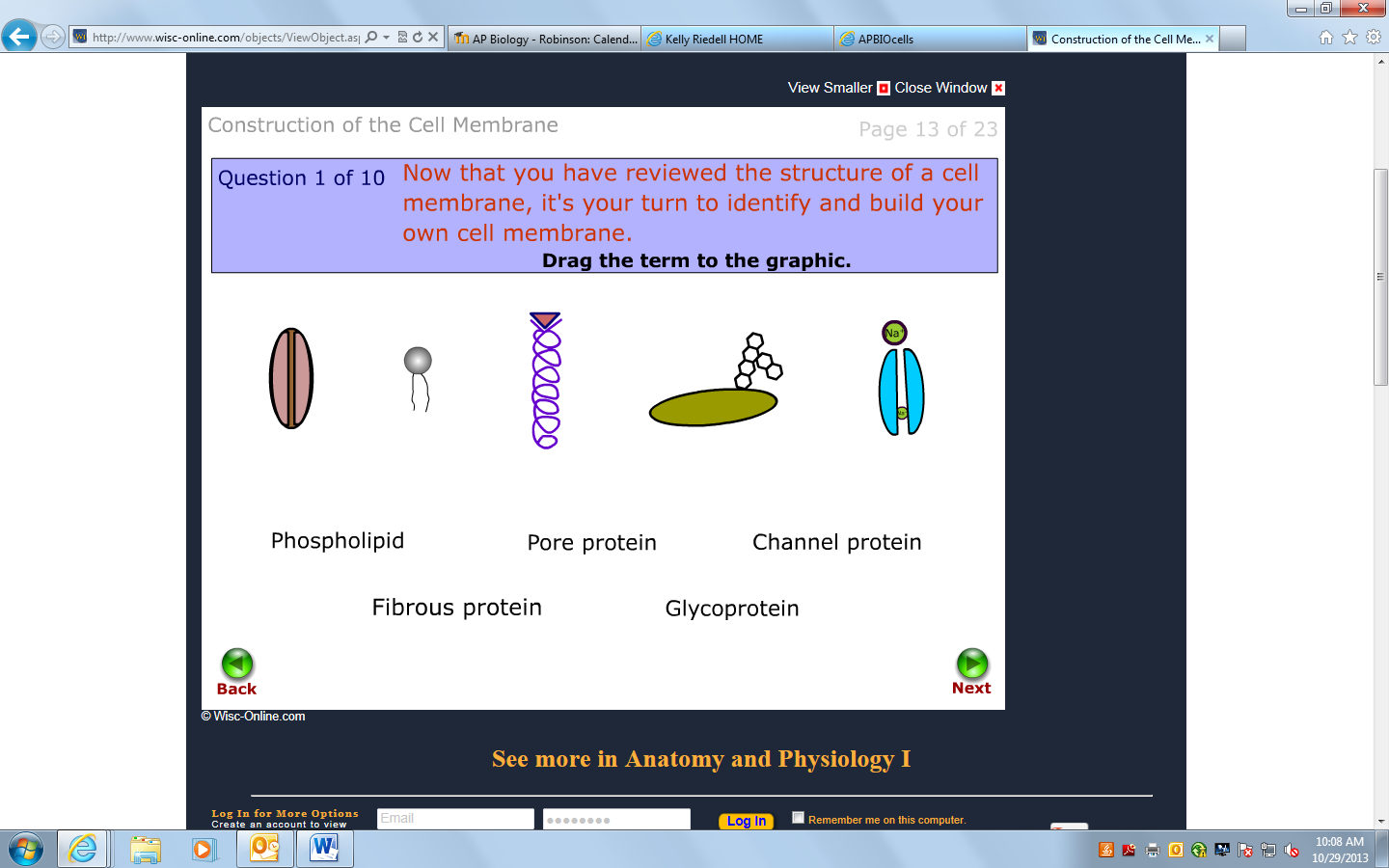 Circle your answer.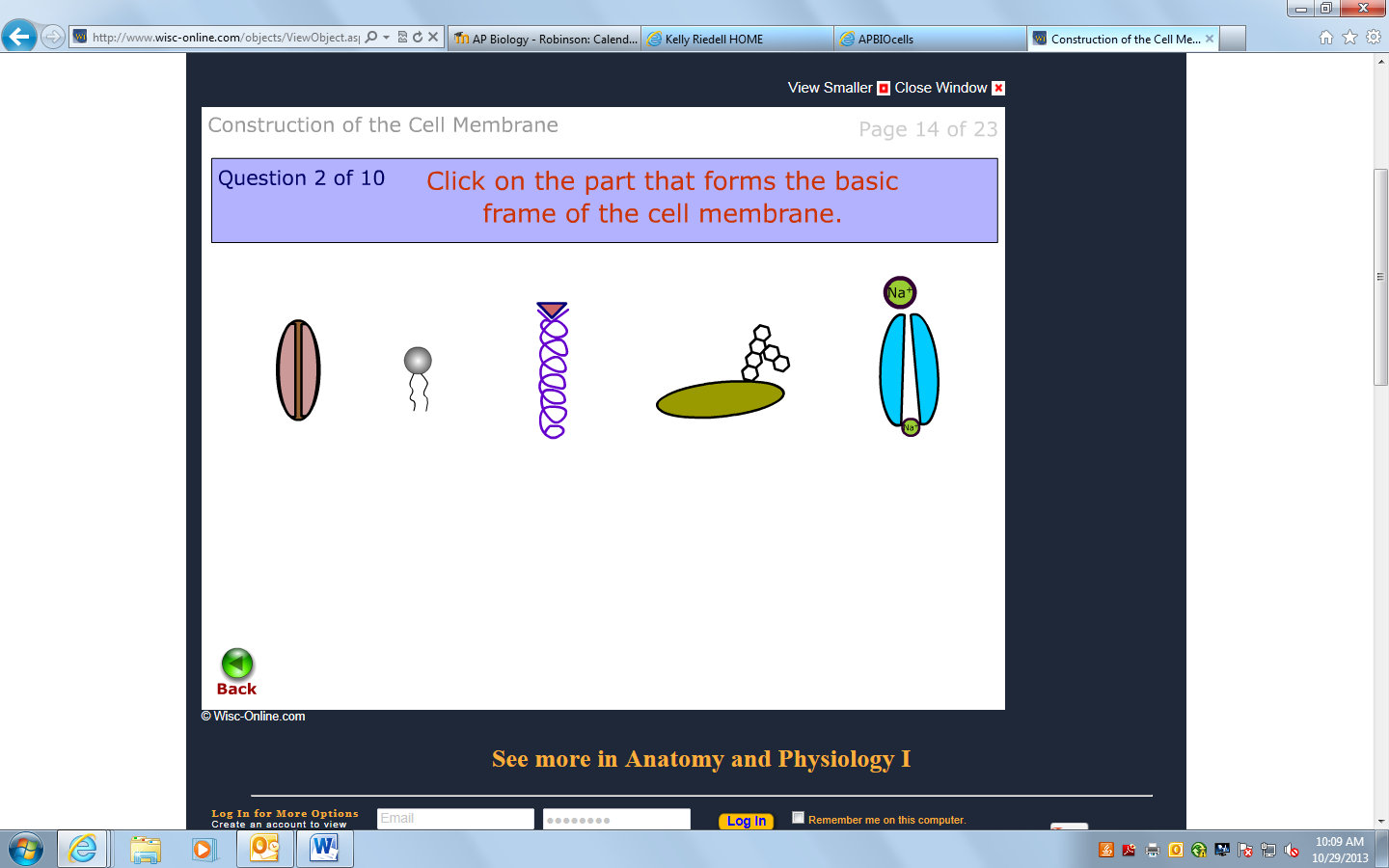 Circle your answer.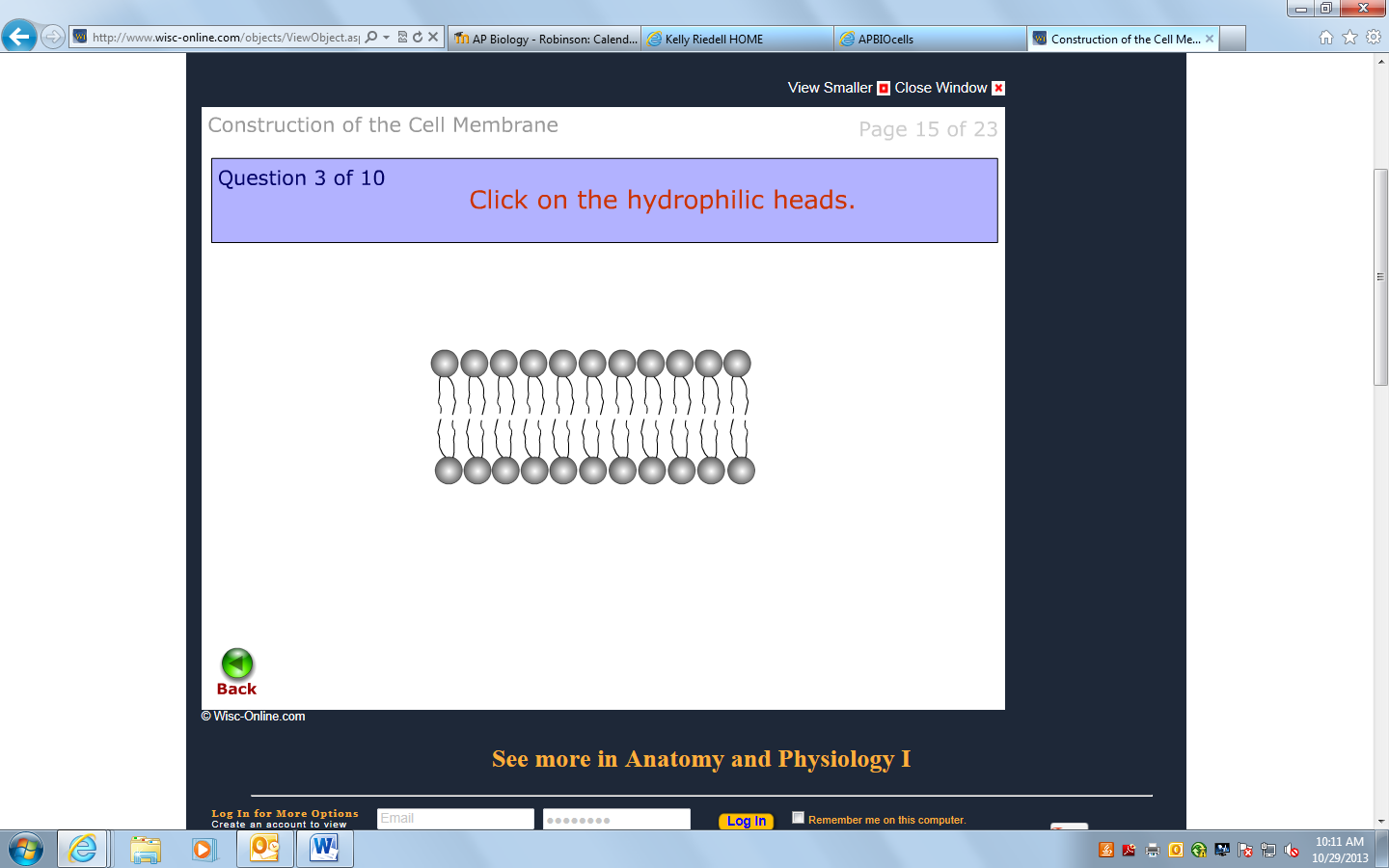 Circle your answer.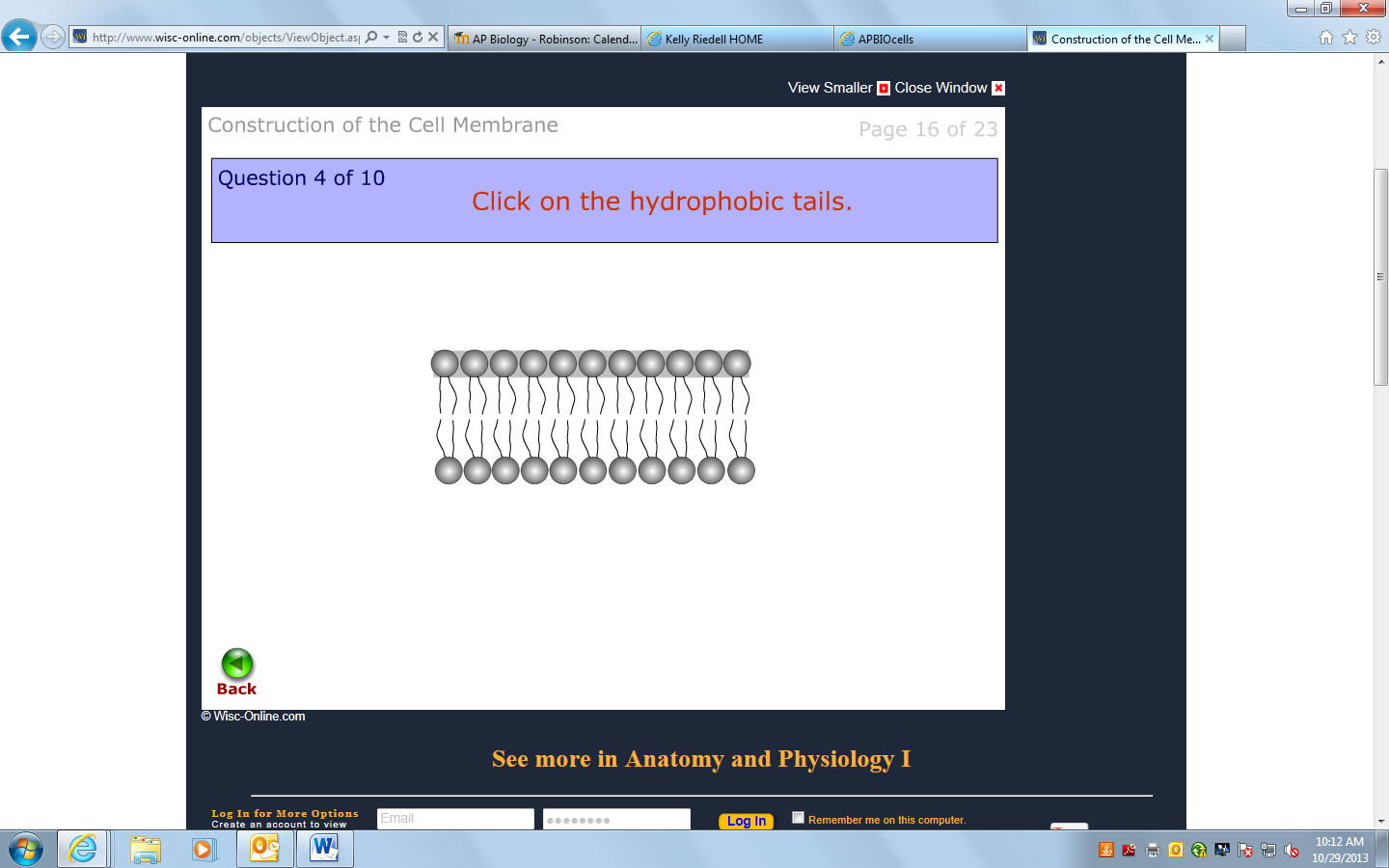 Circle your answer.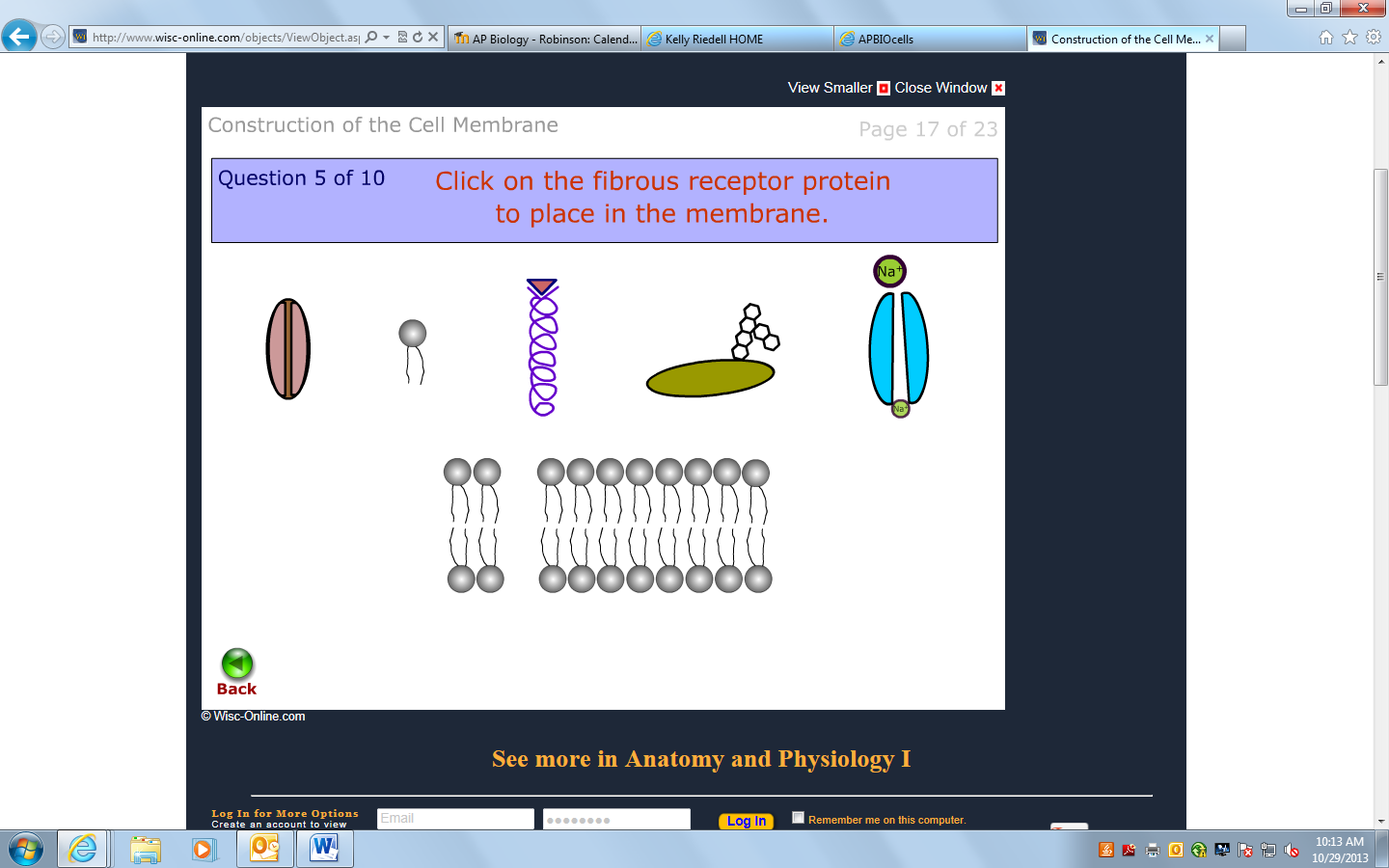 Circle your answer.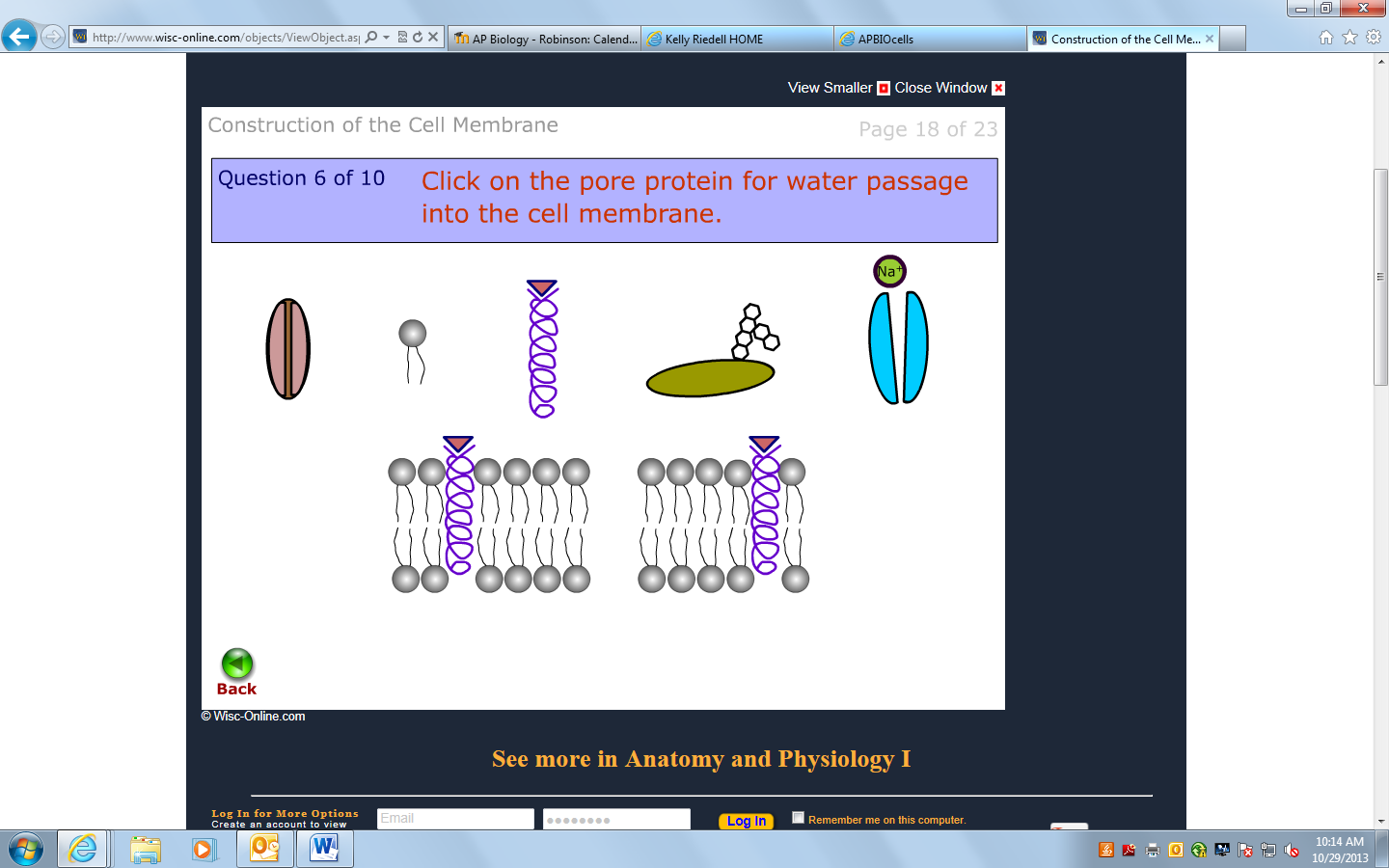 Circle your answer. 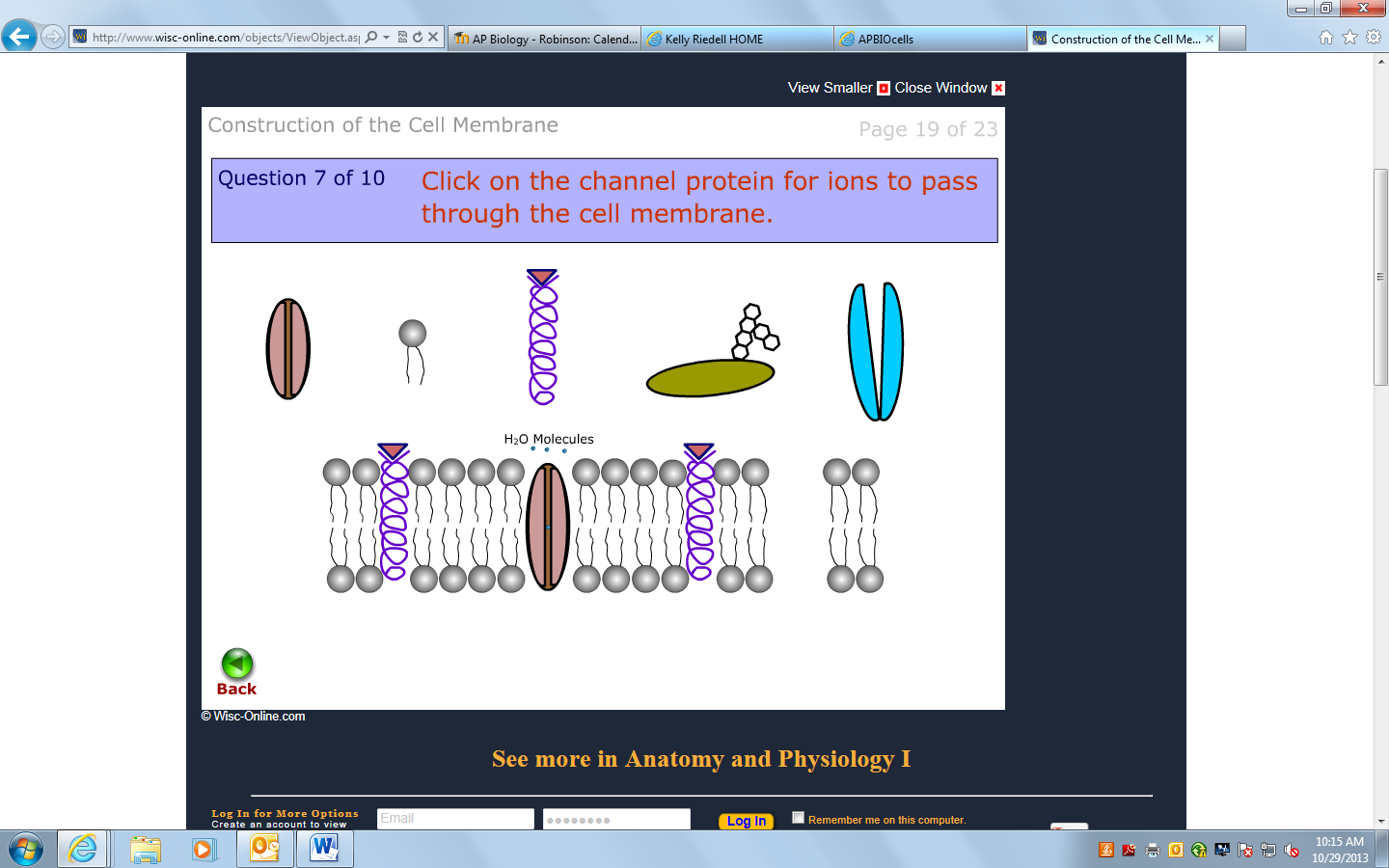 Circle your answer.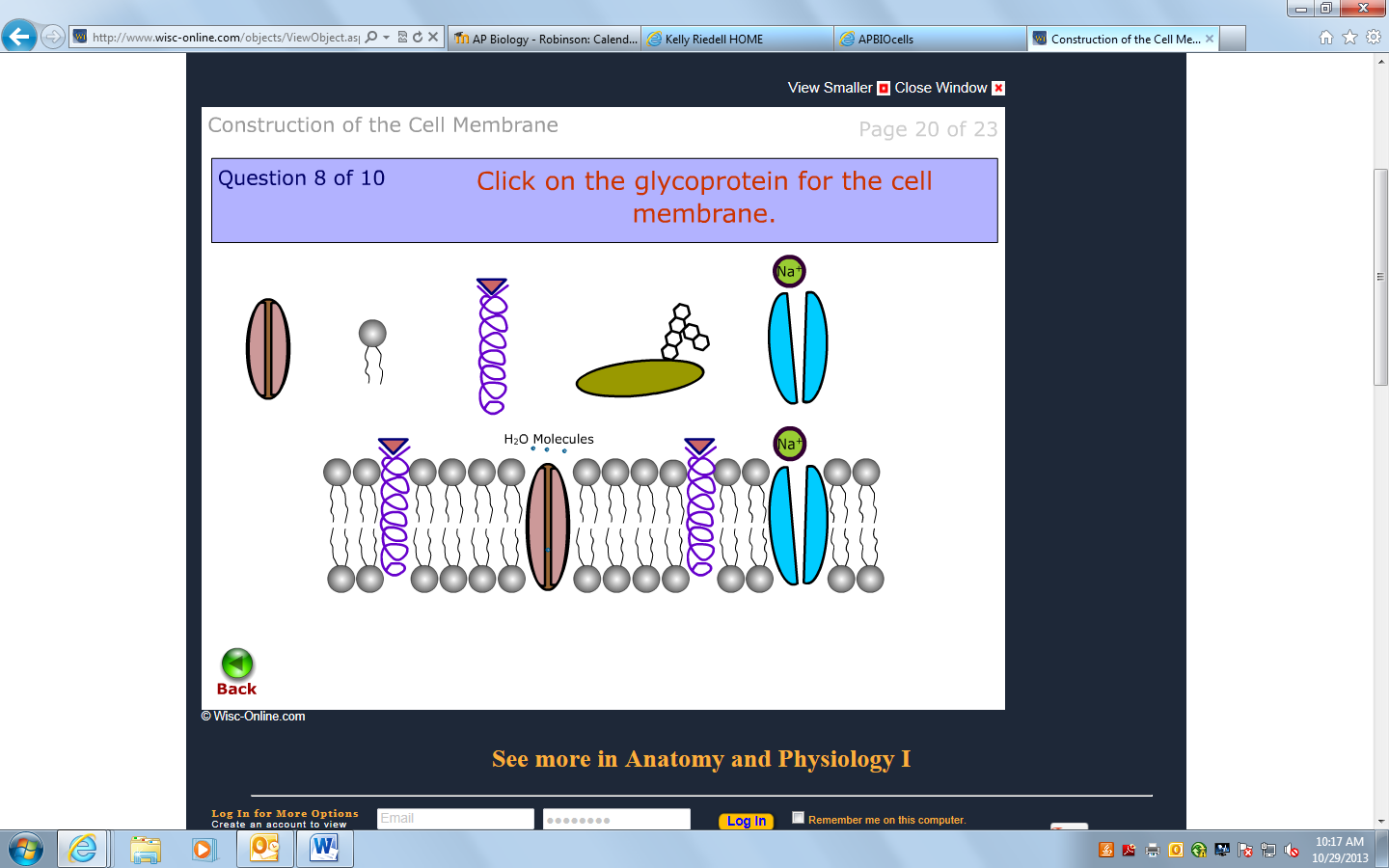 Circle your answer. 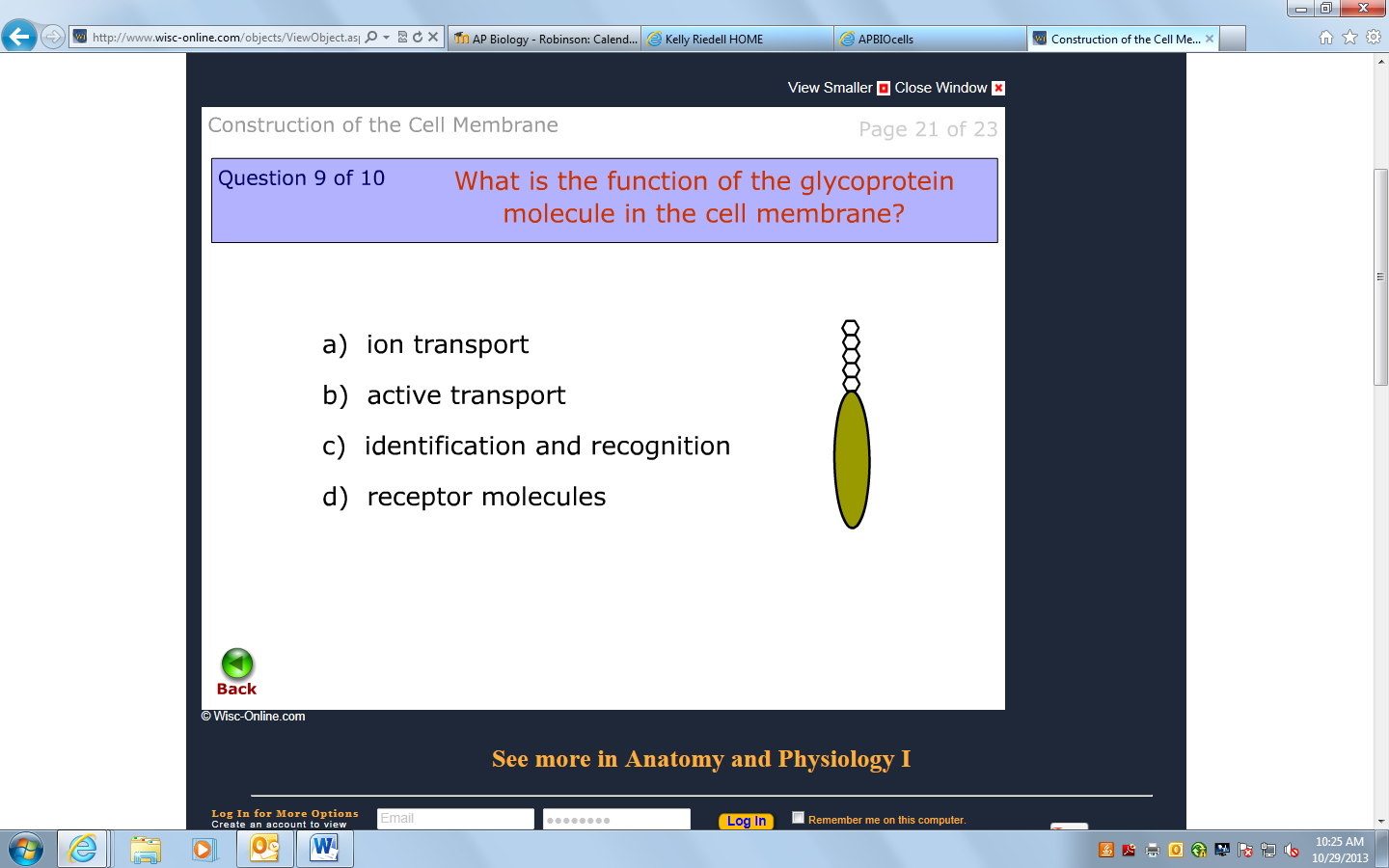 Circle your answer. 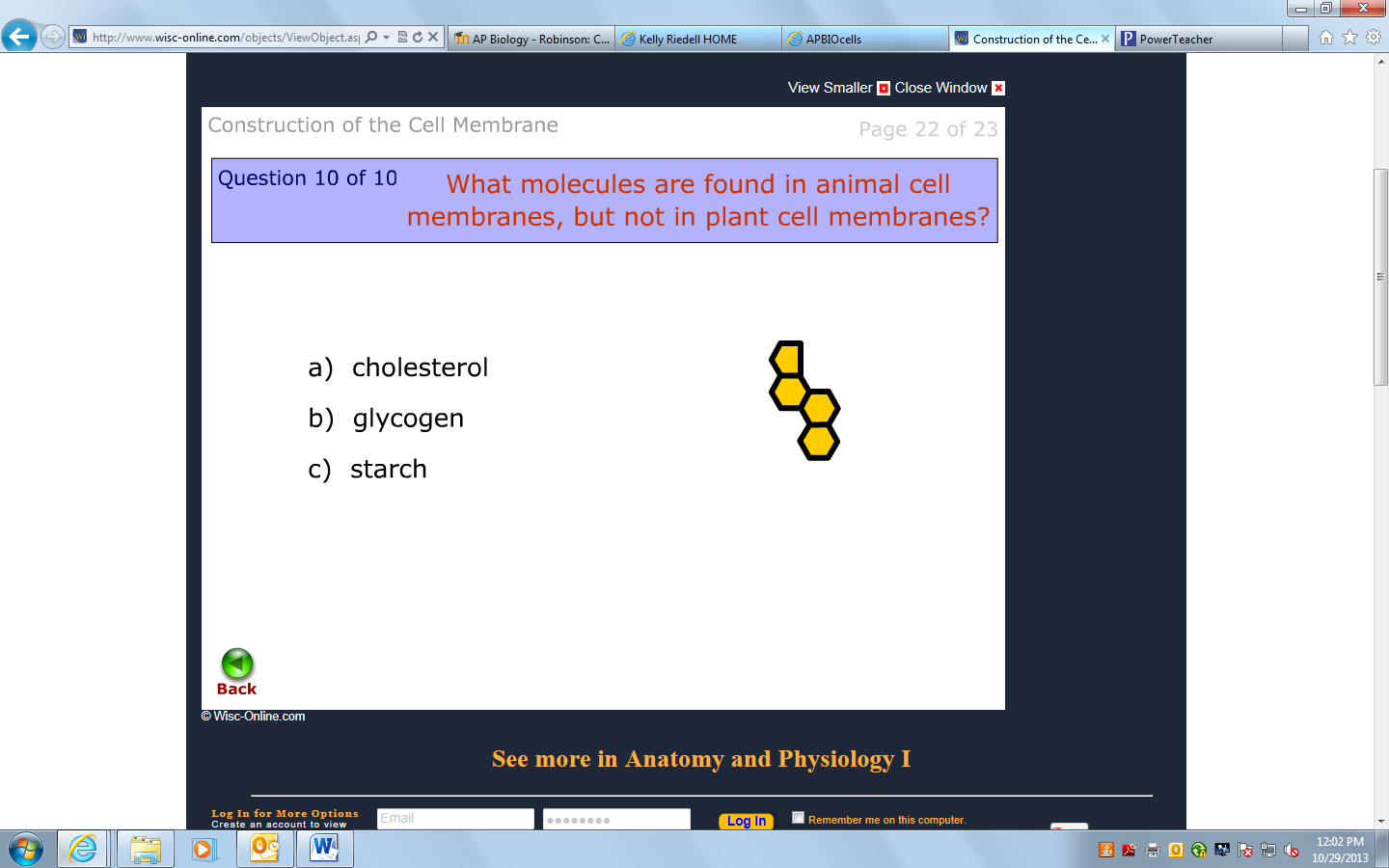 